РОССИЙСКАЯ ФЕДЕРАЦИЯУДОСТОВЕРЕНИЕНастоящее удостоверение выдано		Спиридоновой Алле(Фамилия, имя, отчество)Васильевне’0&“ .декабря....2.00.8.26“ . декабря.200&.В ТОМ, ЧТО ОН»прошел(а) краткосрочное обучение в (на) 	 Г.У. «Региональный  центр развития образования	образовательного учреждения (подразделения) дополнительного профессионального образования)по... .программе... .курсов.... повышения... квалификации... по— (наименовани^лроблемы, темы, программы дополнительного профессионального образования)проблеме..«Информационные.. технологии в практике работы учителя»в объеме	.72 часов.		(количество часов)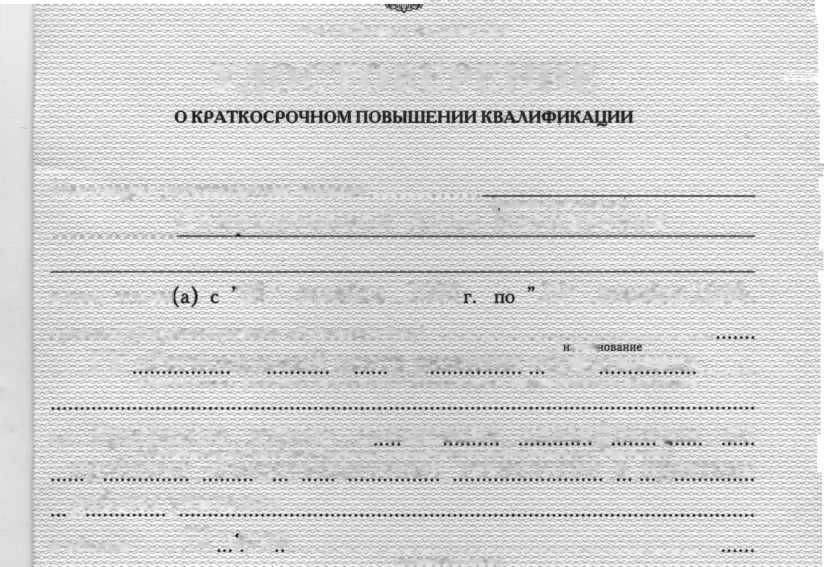 